SaunaMobil - Dein mobiler Wellness Partner!Mitarbeiter: 		Datum: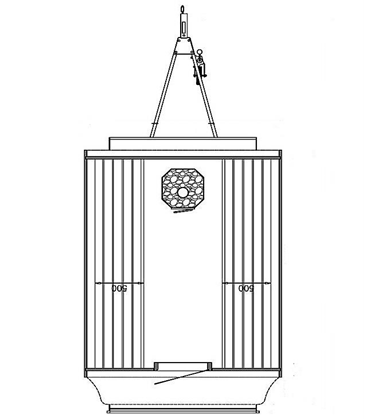                 Vorderseite Auswahlmöglichkeiten vom SaunaMOBIL                      Ihre Wünsche bitte markieren und ein passendes Angebot wird für Sie erstellt!Nutzung auf öffentlicher Straße vorgesehen:Nein (zb. flexible Nutzung im Garten)Ja (Gesamtgewicht bis max.: kgHolz:Sibirische Fichte Thermoholz (bei Wandstärke 28mm nicht möglich)Wandstärke:ca. 28mmca. 42mmVorbauKein VordachVordachTerrasse mit BänkenDesignpaket Stirnverkleidung:VollHalb (Oben)NeinFenster: Panoramafenster halbrund; nur hinten möglichJaNeinOfen inkl. Steine:HolzofenElektroofen 400VOfenschutz:JaNeinRückenlehneJaNeinBeleuchtung innen:LED unter der Bank220V Saunalicht mit Abdeckung nur vorne möglich Außenbeleuchtung:JaNeinHolzverkleidung innen mit Wacholder Holz; nur hinter Ofen möglich JaNeinSanduhr, Thermometer und Hydrometer:JaNeinKopfstützen:Ja    StückNeinAufgussset (Kübel und Kelle):JaNeinDacheindeckung:PVC-Folie Bitumenschindeln mit Farbwunsch:              Braun		 Grün            Rot                         SchwarzAußenanstrich mit Remmers Holzschutz:KeinenAußenanstrich mit Farbwunsch:  Ebenholz	Kastanie      Eiche- Rustikal 	Eiche- Hell	NussbaumPinie		Silbergrau    Teak	Für dich da:Telefon: +43 (0)677 / 610 81 405Homepage: www.saunamobil.atEmail: info@saunamobil.atin Mitterkirchen bei Perg in OberösterreichTextfeld für weitere Fragen oder AnliegenKundendatenVorname:Nachname:Adresse:Telefonnummer:E-Mail: Rund fix: Rund zum Öffnen:vorne rechtsvorne rechtsvorne linksvorne linksbeidseitig vornebeidseitig vornehinten rechtshinten rechtshinten linkshinten linksbeidseitig hintenbeidseitig hintenmit Holzverkleidung (nur hinten          möglich)mit Holzverkleidung (nur hinten möglich) Rechteckig fix: Rechteckig zum Öffnen:vorne rechtsvorne linksbeidseitig vornehinten rechtshinten linksbeidseitig hintenmit Holzverkleidung (nur hinten möglich)vorne rechtsvorne linksbeidseitig vornehinten rechtshinten linksbeidseitig hintenmit Holzverkleidung (nur hinten möglich)